Menominee County Fair Market Rabbit Record Book(Include picture of you and your market rabbit(s) below)Name: ______________________________________________________Address: _____________________________________________________Club/Leader: _________________________________________________Age Division: 8-11____12-15____16-19____Market Rabbit Project:Meat Pen: ________Fryer: ________ Roaster: _______ Stewer: _______		                     Market Rabbit Department Information 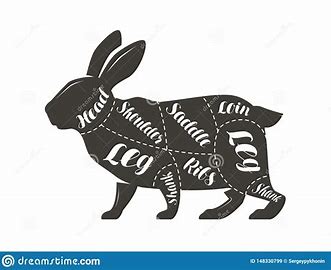 Please refer to the MCF rabbit department section of the fair book for more information.Exhibitors are required to complete and submit one market project record book per market class entered, to be turned in at 12:00 pm Friday of the Menominee County Fair. Exhibitors must complete their own project paperwork at check-in. Each exhibitor will be required to complete a record book for each market entry and compete in rabbit showmanship, in order to participate in the Small Animal Livestock Sale on Sunday at Noon of the Fair. Rabbits used for showmanship must also be entered in a breed or market class.All animals must have water, feed, and display areas cleaned each day by 10 a.m.Exhibitors must provide feed crocks and water bottles for their rabbits. Meat pens, single fryers, roasters, and stewers will be weighed at check in. Meat Pen: Three uniform meat breed rabbits, between 3 1/2 and 5 1/2 pounds each, under 70 days oldFryer: Single meat breed rabbit, between 3 1/2 and 5 1/2 pounds, under 70 days oldRoaster: Single meat breed rabbit under 6 months of age, between 5 1/2 and 9 pounds Stewer: Single meat breed rabbit weighing over 8 pounds, over 6 months of age, but less than 1 year old.Rabbits can be either sex in all market classesThe superintendent and judge have the right to disqualify a sick or diseased animal from competition. Sick or diseased animals will be sent home.Please sign below to verify you have read and understand the information for the Menominee County Fair Rabbit Department provided in this book.Youth Signature: _________________________________________________________Parent/Guardian Signature: _________________________________________________Project Inventory and Expense Record List rabbits and any equipment used in this project. Include the cost or value of rabbits and equipment purchased during this project year, including feed to-date.Total amount of feed fed per project: 		_________ lbs.Total spent on project during current year: 	$___________Project Inventory and Expense Record (Continued)Expense Summary ($): Expenses reflected here occurred between the following dates:___________________ and ___________________Pellets/Feed: __________________________Hay/Supplements: ______________________Supplies: ______________________________Equipment: ____________________________Health/Vet Care: ________________________Other: ________________________________TOTAL EXPENSES ($): _____________________Expected Income Summary: Rabbit(s) sold: _________________________Premiums: ____________________________Other: ________________________________TOTAL EXPECTED INCOME ($): _____________Market Questions:How much do you need to sell this market animal/meat pen for in order to “breakeven”? _____________________________________________Name one way you could reduce expenses and increase income as you look forward to next year’s market project?__________________________________________________________________________________________________________________________________________________________________________________________________________________________________________________________________________________________________ Market Questions continued: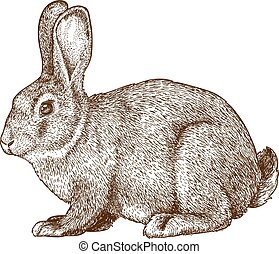 3. What rabbit brand of feed do you use, and why? ____________________________________________________________________________________________________________________________________________________________________________________________________________________________________________________________________________________________________________4. Select one of the nutrients in your animal’s feed and explain why it is important to your market rabbit’s health. ____________________________________________________________________________________________________________________________________________________________________________________________________________________________________________________________________________________________________________4. List (3) three ways you plan on marketing your market rabbit project(s)?________________________________________________________________________________________________________________________________________________________________________________________________________________________________________________6. Name (2) two physical characteristics you look for in a market rabbit and why.________________________________________________________________________________________________________________________Weight RecordsMeat Pen of 3 RabbitsMeat Pen of 3 Rabbits Cont. 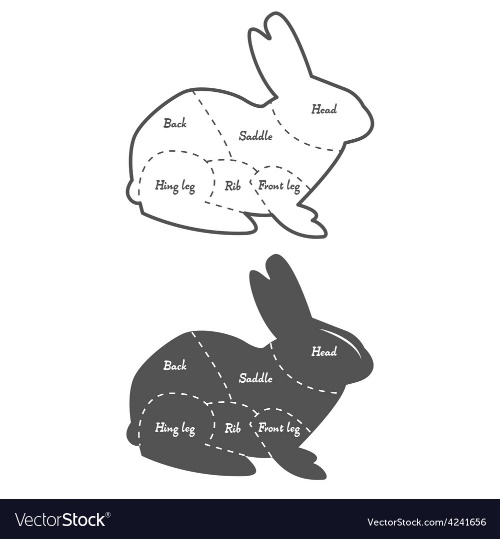               Project SummaryWhat new things did you learn about your market project this year?____________________________________________________________________________________________________________________________________________________________________________________________________________________________________________________________________________________________________________Considering the outcome of your project, what would you change or do differently for next year?____________________________________________________________________________________________________________________________________________________________________________________________________________________________________________________________________________________________________________What resources did you use to prepare for your project? ______________________________________________________________________________________________________________________________________________________________________________________________________________________________________________________________________________________________________________________________________________________________________________________________________________________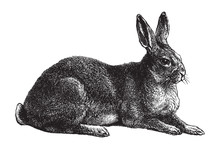 JUDGES COMMENTSExpense RecordDateItemCost or Value ($)StewerTattoo#______Date of Birth:________Weighing SequenceDateWeightWeight GainAge of Rabbit (Weeks)123456RoasterTattoo#______Date of Birth:________Weighing SequenceDateWeightWeight GainAge of Rabbit (Weeks)123456SingleFryerTattoo #_____Date of Birth:________Weighing SequenceDateWeightWeight GainAge of Rabbit (Weeks)123456MeatPenRabbit #1Tattoo#_______Date of Birth:________Weighing SequenceDateWeightWeight GainAge of Rabbit (Weeks)123456MeatPenRabbit #2Tattoo#_______Date of Birth:________Weighing SequenceDateWeightWeight GainAge of Rabbit (Weeks)123456MeatPenRabbit #3Tattoo #______Date of Birth:________Weighing SequenceDateWeightWeight GainAge of Rabbit (Weeks)123456       PAGEM.C.F. Market Rabbit Judging RubricPossible Points     YOUR          POINTS1 - 2Project Photos & Fair Rules5All information is neat and complete3-4Project Inventory & Expense Record25All information is neat and complete4-5Market Questions15All questions answered6-8Project Weight Tables30All information is neat, and table(s) complete for specific weight group entered.9Project Summary 25All information is neat, and questions answeredTOTAL POINTS 1ST: 100 – 80; 2ND: 79 – 60; 3RD : 59 - 30100